DISCIPLINAS E HORÁRIOS DE 2023.1Solicito realizar a matrícula nos componentes abaixo relacionados:Salvador,  de fevereiro de 2023.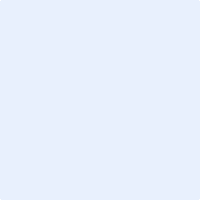 Assinatura do(a) estudanteUNIVERSIDADE DO ESTADO DA BAHIAAutorização Decreto nº 9237/86. DOU  Reconhecimento: Portaria 909/95, DOU 01/08-95DEPARTAMENTO DE CIÊNCIAS EXATAS E DA TERRAPROGRAMA DE PÓS-GRADUAÇÃO EM ENSINO DE FÍSICACAMPUS I – SALVADOR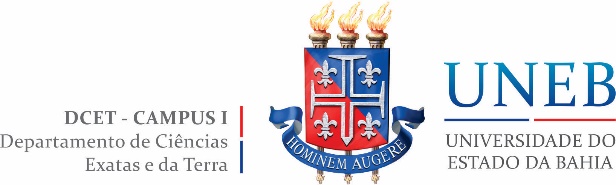 Requerimento de Matrícula de Aluno Regular – 2023.1Requerimento de Matrícula de Aluno Regular – 2023.1Requerimento de Matrícula de Aluno Regular – 2023.1Requerimento de Matrícula de Aluno Regular – 2023.1Requerimento de Matrícula de Aluno Regular – 2023.1Requerimento de Matrícula de Aluno Regular – 2023.1Requerimento de Matrícula de Aluno Regular – 2023.1Requerimento de Matrícula de Aluno Regular – 2023.1Requerimento de Matrícula de Aluno Regular – 2023.1Requerimento de Matrícula de Aluno Regular – 2023.1Nome completo do aluno (a): Nome completo do aluno (a): Nome completo do aluno (a): Nome completo do aluno (a): Curso:Mestrado Nacional Profissional em Ensino de FísicaMestrado Nacional Profissional em Ensino de FísicaMestrado Nacional Profissional em Ensino de FísicaMestrado Nacional Profissional em Ensino de FísicaMestrado Nacional Profissional em Ensino de FísicaDuração:Duração:24 meses24 mesesPeríodo de ingresso: Período de ingresso: Período de ingresso: Forma de ingresso:Forma de ingresso:Forma de ingresso:Forma de ingresso:SeleçãoPeríodo letivo:Período letivo:2023.12023.12023.1Meses:Meses:Março a JulhoMarço a JulhoMarço a JulhoTurma 2023Turma 2023Turma 2023Turma 2023Turma 2023Turma 2023Matricular?CódigoDisciplinaCategoriaCarga horáriaHorário SIM NÃOFIS114Fundamentos teóricos emensino e aprendizagemObrigatória60hLaboratório Didático 06 – PAM/Campus Uneb do Cabula SIM NÃOFIS112Pesquisa OrientadaObrigatória30hSala 01 – PAM/Campus Uneb do Cabula SIM NÃOFIS102EletromagnetismoObrigatória60hSala 01 – PAM/Campus Uneb do CabulaTurma 2022Turma 2022Turma 2022Turma 2022Turma 2022Turma 2022Matricular?CódigoDisciplinaCategoriaCarga horáriaHorário SIM NÃOFIS110Processos e Sequências de Ensino e Aprendizagem em Física no Ensino MédioOptativa60hSala 02 – PAM/Campus Uneb do Cabula SIM NÃOFIS112Pesquisa orientadaObrigatória30hSala 01 – PAM/Campus Uneb do Cabula SIM NÃOFIS102EletromagnetismoObrigatória60hSala 01 – PAM/Campus Uneb do Cabula